		Agreement			Concerning the Adoption of Harmonized Technical United Nations Regulations for Wheeled Vehicles, Equipment and Parts which can be Fitted and/or be Used on Wheeled Vehicles and the Conditions for Reciprocal Recognition of Approvals Granted on the Basis of these United Nations Regulations* 		(Revision 3, including the amendments which entered into force on 14 September 2017)_________		Addendum 44 – UN Regulation No. 45		Revision 2 - Amendment 5Supplement 11 to the 01 series of amendments – Date of entry into force: 10 October 2017		Uniform provisions concerning the approval of headlamp cleaners, and of power-driven vehicles with regard to headlamp cleanersThis document is meant purely as documentation tool. The authentic and legal binding texts is: 	ECE/TRANS/WP.29/2017/27 (1622394)._________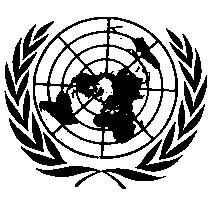 UNITED NATIONSParagraph 2.2.1., amend to read:"2.2.1.	The trade name or mark:(a)	Headlamp cleaners bearing the same trade name or mark but produced by different manufacturers shall be considered as being of different types;(b)	Headlamp cleaners produced by the same manufacturer differing only by the trade name or mark shall be considered as being of the same type."Insert a new paragraph 3.3.9., to read:"3.3.9.	In the case of a type of headlamp cleaner differing only by the trade name or mark from a type that has already been approved it shall be sufficient to submit: 3.3.9.1.	A declaration by the headlamp cleaner manufacturer that the type submitted is identical (except in the trade name or mark) with and has been produced by the same manufacturer as, the type already approved, the latter being identified by its approval code;3.3.9.2.	Two samples bearing the new trade name or mark or equivalent documentation."E/ECE/324/Rev.1/Add.44/Rev.2/Amend.5−E/ECE/TRANS/505/Rev.1/Add.44/Rev.2/Amend.5E/ECE/324/Rev.1/Add.44/Rev.2/Amend.5−E/ECE/TRANS/505/Rev.1/Add.44/Rev.2/Amend.56 December 2017